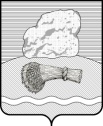 КАЛУЖСКАЯ ОБЛАСТЬДУМИНИЧСКИЙ РАЙОНАДМИНИСТРАЦИЯ   СЕЛЬСКОГО  ПОСЕЛЕНИЯ «СЕЛО МАКЛАКИ»ПОСТАНОВЛЕНИЕ20.03.2023 г.                                                                                                             №20                                                                                                                                                                                                           О внесении изменений в Муниципальную программу «Благоустройство территории  сельского поселения «Село Маклаки», утвержденную постановлением администрации сельского поселения «Село Маклаки» №79 от 26.12.2022г. на 2023-2025 годы.В соответствии с Федеральным Законом от 06.10.2003г. №131-ФЗ «Об общих принципах организации местного самоуправления в РФ», законом Калужской области от 28.02.2011г. №12-ФЗ «Об административных правонарушениях в Калужской области», законом Калужской области от 17.06.2010г. №89 «О благоустройстве территории городских и сельских поселений Калужской области», постановлением администрации сельского поселения «Село Маклаки» от 21.10.2013г. №31 «Об утверждении Порядка принятия решений о разработке муниципальных программ сельского поселения «Село Маклаки», их формирования и реализации, и Порядка проведения оценки эффективности реализации муниципальных программ сельского поселения «Село Маклаки», Уставом сельского поселения «Село Маклаки».ПОСТАНОВЛЯЮ:1. Внести  в Постановление администрации сельского поселения «Село Маклаки» от 26.12.2022г. №79 «Об утверждении муниципальной программы «Благоустройство территории сельского поселения «Село Маклаки» на 2023-2025 годы» следующие изменения: (в редакции №18 от 27.02.2023г.)1.1Внести изменения в п.7 паспорта муниципальной программы «Благоустройство территории сельского поселения «Село Маклаки» «Объемы финансирования муниципальной Программы за счет всех источников финансирования Программы всего»  число «2 540130,00» заменить числом « 2 536130,00», «2023г.» число «925 575,00» заменить числом «921 575,00»1.2 Внести изменений в пункт 6 муниципальной программы «Благоустройство территории сельского поселения «Село Маклаки» «Перечень мероприятий муниципальной программы «Благоустройство территории сельского поселения «Село Маклаки», изложив его в следующей редакции:Постановление вступает в силу   с момента подписания, подлежит обнародованию и размещению  на официальном сайте органов местного самоуправления сельского поселения «Село Маклаки» http:// maklaki.ru. Контроль за исполнением настоящего постановления оставляю за собой.Глава администрации                                                                                    Л.И.Карпунина                                                                                                                                                         Nп/п   Наименование мероприятий                  Сроки реализации     
Источники   
финансированияСумма расходов всего (руб)В том числе по годам реализацииВ том числе по годам реализацииВ том числе по годам реализацииВ том числе по годам реализацииВ том числе по годам реализацииВ том числе по годам реализацииВ том числе по годам реализацииВ том числе по годам реализацииNп/п   Наименование мероприятий                  Сроки реализации     
Источники   
финансированияСумма расходов всего (руб)2023202420251Организация и содержание уличного освещения 2023-2025Бюджет сельского поселения6810002900002500001410003Участие в организации по накоплению и транспортированию ТКО2023-2025Бюджет МР «Думиничский район»1482005700045600456004Благоустройство территории. Работы по благоустройству2023-2025Бюджет сельского поселения25547512547530000100000Расходы на содержание гидротехнических сооружений2023-2025Бюджет сельского поселения8694053150004150001394055Организация ритуальных услуг  и содержание мест захоронения2023-2025Бюджет МР «Думиничский район»31230013410089100891006Софинансирование реализации проектов развития общественной инфраструктуры МО основанных на местных инициативах 2023-2025Всего:6Софинансирование реализации проектов развития общественной инфраструктуры МО основанных на местных инициативах 2023-2025Средства жителей6Софинансирование реализации проектов развития общественной инфраструктуры МО основанных на местных инициативах 2023-2025Бюджет поселения6Софинансирование реализации проектов развития общественной инфраструктуры МО основанных на местных инициативах 2023-2025Бюджет МР «Думиничский район»6Софинансирование реализации проектов развития общественной инфраструктуры МО основанных на местных инициативах 2023-2025Бюджет Калужской области 7Реализация мероприятий в области кадастровых работ за исключением комплексных кадастровых работ2023-2025Всего:7Реализация мероприятий в области кадастровых работ за исключением комплексных кадастровых работ2023-2025Бюджет МР «Думиничский район»7Реализация мероприятий в области кадастровых работ за исключением комплексных кадастровых работ2023-2025Средства бюджета Калужской области9Выполнение кадастровых работ по внесению изменений в документы территориального планирования и градостроительного зонирования 2023-2024Бюджет МР «Думиничский район»2697500,02697500,09Выполнение кадастровых работ по внесению изменений в документы территориального планирования и градостроительного зонирования 2023-2024Средства бюджета Калужской области 2427750,02427750,09Выполнение кадастровых работ по внесению изменений в документы территориального планирования и градостроительного зонирования 2023-2024всего2697500,02697500,0Итого по программе:2 5361309215751099450515105